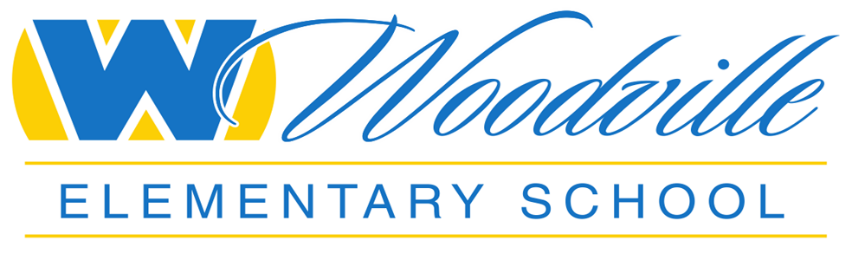 Forma de la Presentación de Quejas de WilliamsDe acuerdo con el Código de Educación, Artículo 35186, Quejas El Artículo 35186 del Código de Educación (EC por sus siglas en inglés) creó un proceso para presentar quejas relacionadas con deficiencias en los materiales de instrucción, el estado de los edificios que no se mantienen limpios o seguros o bien reparados, y puestos vacantes o asignación equivocada de maestros. La queja y la respuesta correspondiente son documentos públicos según lo dispone la ley. Las quejas pueden ser presentadas anónimamente. Sin embargo, si usted desea recibir una respuesta a su queja, debe proveer la siguiente información de contacto. Solicita respuesta: [Circule la respuesta apropiada]  Sí   NoNombre: (opcional)Dirección postal:Numero de Teléfono: (opcional) Día:Tarde:Asunto de la queja:Libros de texto y materiales de instrucción Un alumno, incluso un estudiante que está aprendiendo inglés, no tiene libros de texto o materiales de instrucción alineados con los estándares o libros de texto adoptados por el estado o por el distrito u otros materiales de instrucción exigidos para usar en clase. Un alumno no tiene acceso a libros de texto o materiales de instrucción para usar en la casa o después de la escuela. Esto no requiere contar con dos juegos de libros de texto o materiales de instrucción para cada alumno.Los libros de texto o materiales de instrucción están en mal estado o inutilizables, les faltan páginas o son ilegibles a causa de los daños. A un alumno se le dieron hojas fotocopiadas de sólo una parte de un libro de texto o materiales de instrucción debido a la escasez de libros de texto o materiales de instrucción.  Estado de las instalaciones Una situación presenta una amenaza inmediata o de emergencia para la salud o la seguridad de los estudiantes o del personal , como por ejemplo: escapes de gas, averías en los sistemas de calefacción, ventilación, aspersores contra incendios o aire acondicionado, cortes en el suministro eléctrico, obstrucciones importantes en los desagües, plagas de insectos nocivos, ventanas rotas o puertas o verjas exteriores que no cierran y que supongan un riesgo para la seguridad, eliminación de materiales peligrosos no descubiertos previamente que supongan una amenaza inmediata para los alumnos o el personal , daños estructurales que creen una situación de peligrosidad o inhabitabilidad, y cualquier otra situación de emergencia que el distrito escolar juzgue apropiada.No se realiza el mantenimiento adecuado de los baños en la escuela, o no se limpian con la frecuencia debida, no están en perfecto funcionamiento o no se ha colocado papel higiénico, jabón o toallas de papel o secadores de mano funcionales.La escuela no mantiene todos los baños abiertos durante la jornada escolar mientras los alumnos no están en clase, y no mantiene abierta la suficiente cantidad de baños durante la jornada mientras los alumnos están en clase. Puesto vacante o asignación equivocada de maestros Puesto vacante de maestro(a): Comienza un semestre y hay un puesto de maestro(a) vacante. (Una vacante de maestro(a) es un puesto al cual no se ha asignado un empleado único certificado al comienzo del año y para un año completo, o si el puesto es para un curso de un semestre, un puesto al cual no se ha asignado un empleado único certificado al comienzo del semestre y para un semestre completo.) Asignación equivocada de un puesto de maestro(a): Un(a) maestro(a) que no posee credenciales o capacitación para enseñar a estudiantes que están aprendiendo inglés es asignado(a) a una clase con más de un 20 por ciento de estudiantes que están aprendiendo inglés. Asignación equivocada de un maestro(a): Un(a) maestro(a) es asignado(a) para enseñar una clase para la cual le falta competencia en la materia. Fecha del problema:Lugar donde sucedió el problemaNombre de la escuela:Dirección y número Ubicación del salón de clase:
Curso o nivel de grado y nombre del maestro:Describa detalladamente el tema de su queja. Puede añadir páginas adicionales si son necesarias para describir la situación completamente.Presente esta queja en el siguiente lugar: Dirección:Una queja sobre problemas más allá de la autoridad del director se enviará dentro de los 10 días hábiles al oficial del distrito escolar correspondiente para su resolución. 